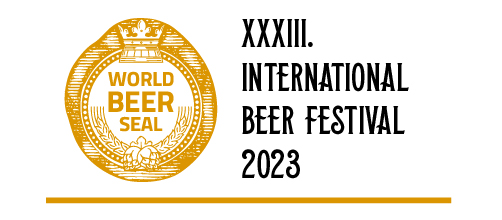 AplicacionGOLD BREWER´S SEAL  2023MuestrasRegistradas:Empresa:Dirección:Número de identificaciónFiscalNúmero de identificaciónFiscalTrabajadorResponsableTrabajadorResponsablee-mail:Telefono:Los empleadosparticiparán en la cata:Los empleadosparticiparán en la cata:Los empleadosparticiparán en la cata:ProductoCategoríaFecha:Sello, firma: